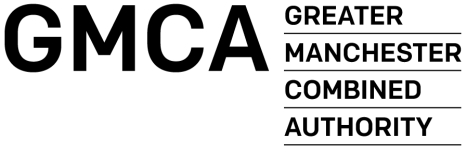 Greater Manchester Hate Crime Plan 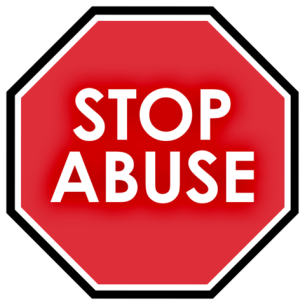 What do you think?Easy Read
Please send completed surveys to engagement@greatermanchester-ca.gov.ukby December 8, 2019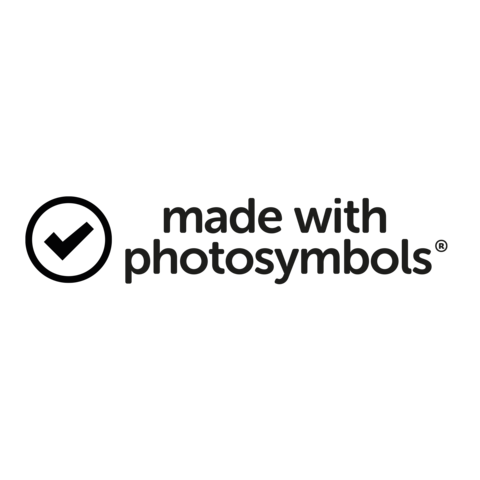 Introduction 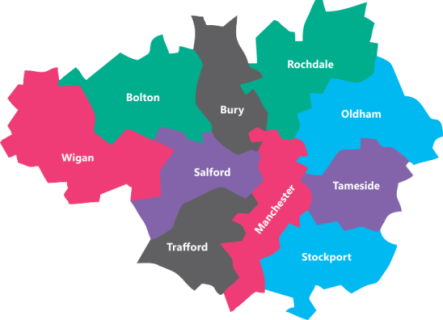 Everyone should feel safe in Greater Manchester.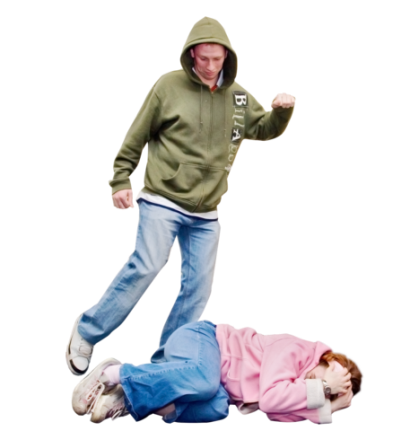 No-one should face violence, abuse or hate because of who they are, who they love, where they are from, what they look like or what they believe. There are lots of great projects to stop hate crime in Greater Manchester.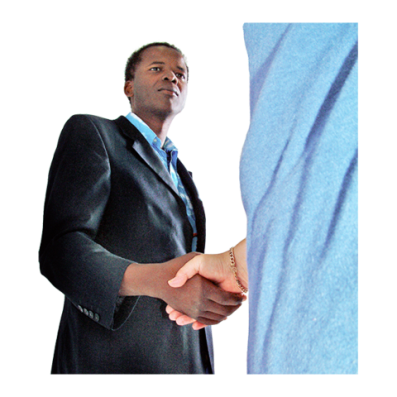 We think if we work together then these can work better.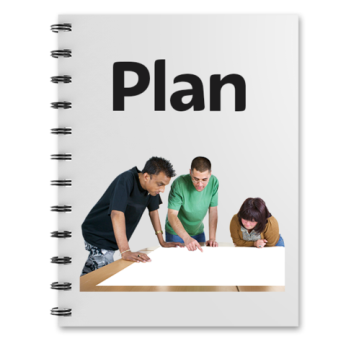 So we are writing the Greater Manchester Hate Crime Plan to help stop hate crime.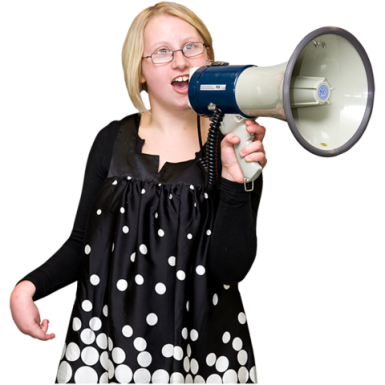 We want to hear from everyone in Greater Manchester whether you have experienced hate crime or not.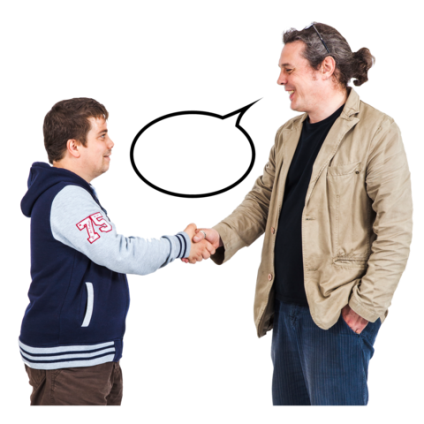 If you did not report it then we still want to hear about it.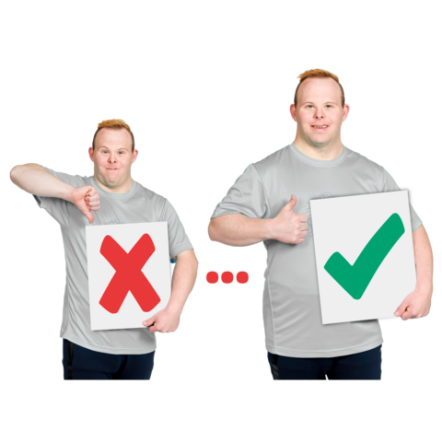 Sharing your stories and ideas will help us understand better what is working and what can be improved.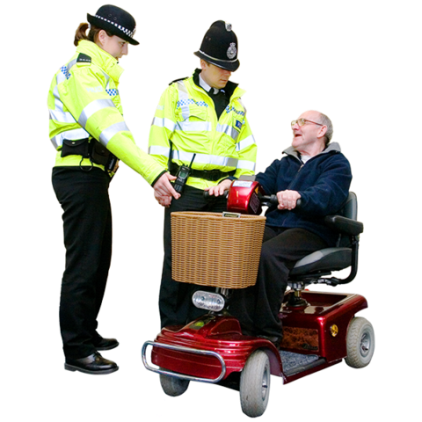 Please do not use this survey to report a crime. If you wish to report a crime: in an emergency call 999 in other situations call 101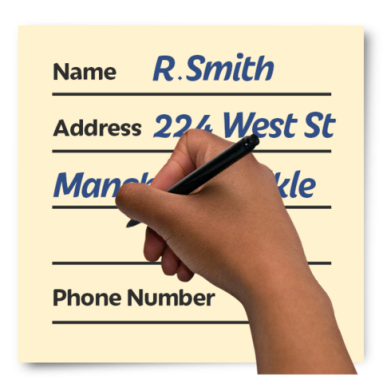 Please do not write any names or personal information in this survey.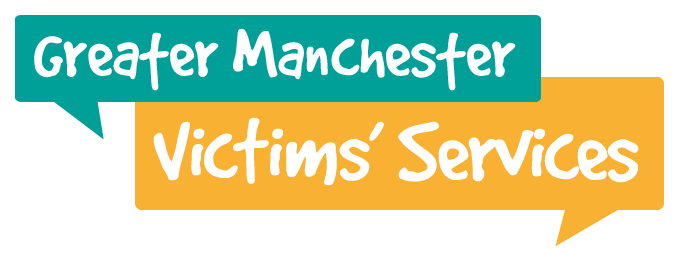 If you have seen or been a victim you can find out how to report it at www.letsendhatecrime.com. 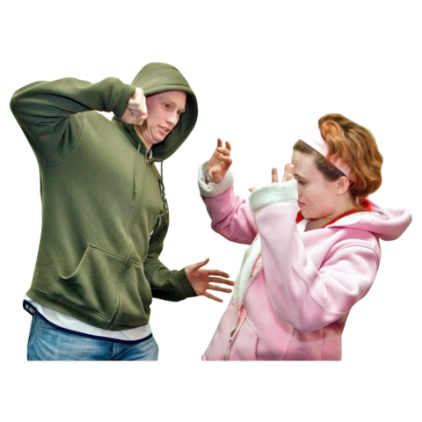 Hate incidents and hate crime A hate incident is when someone is targeted because of: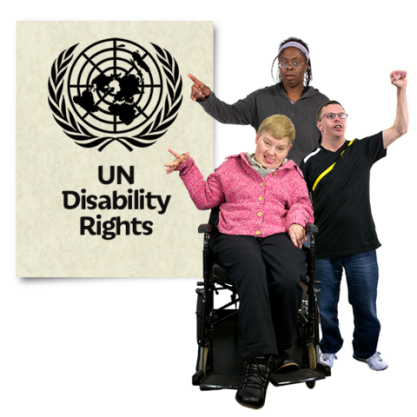 disability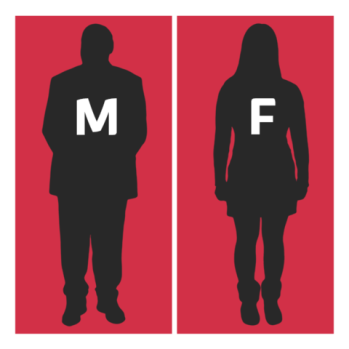 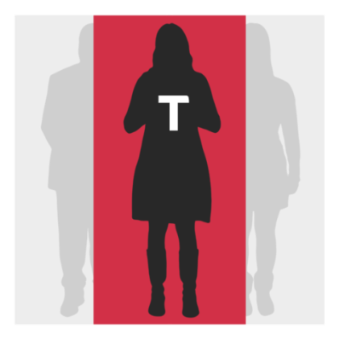 gender identity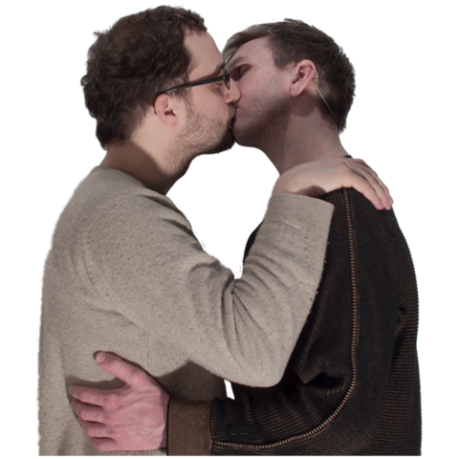 sexuality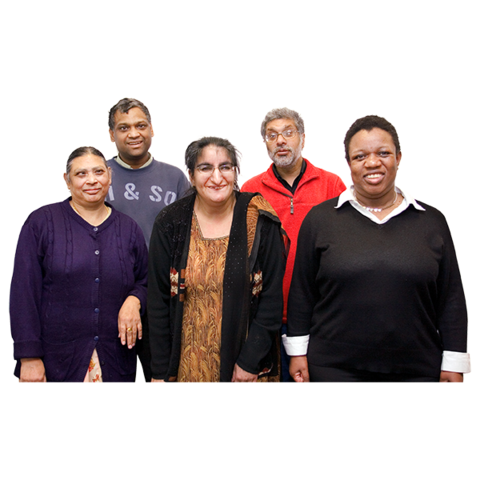 race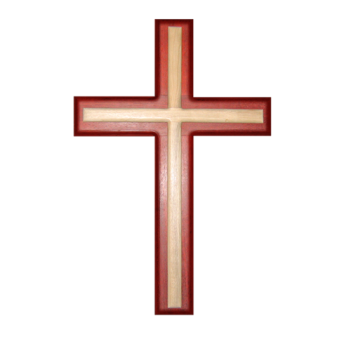 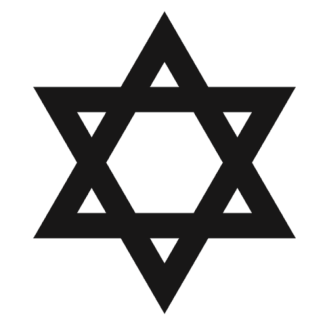 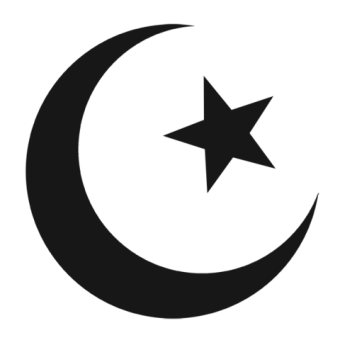 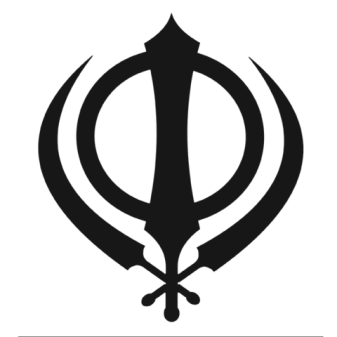 religion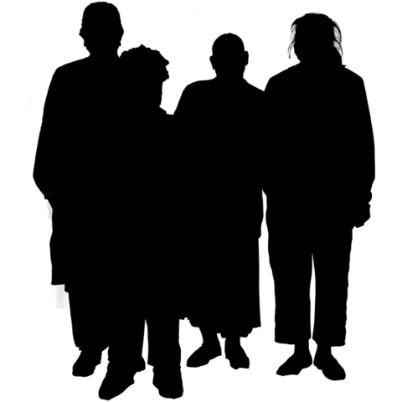 culture - for example being a goth.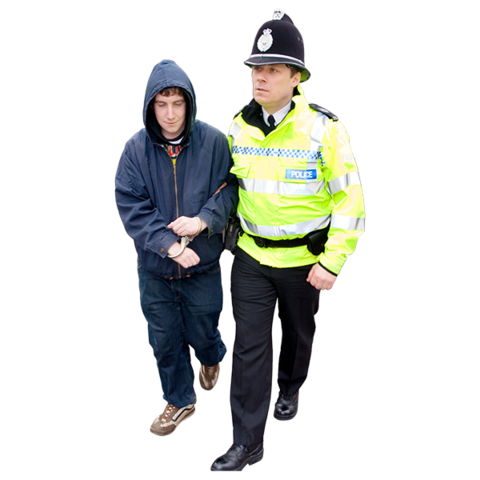 A hate crime is when a hate incident breaks the law. 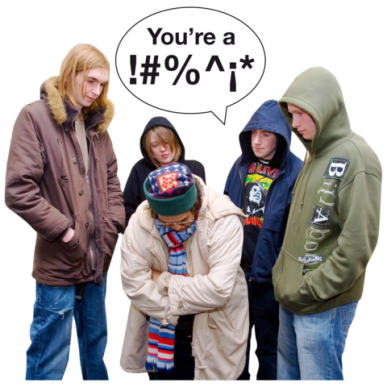 It can involve saying bad things to someone, saying them on-line, physical attacks, criminal damage and many more crimes.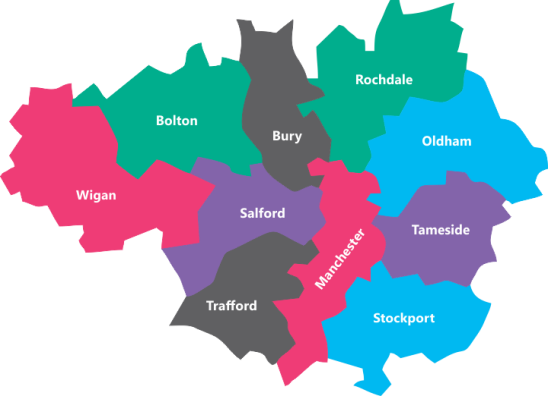 In Greater Manchester we look at six types of hate incidents and hate crime. These are:Cultures or lifestylesDisabilityGender identity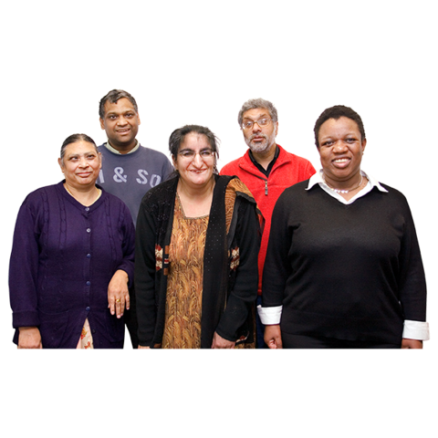 Race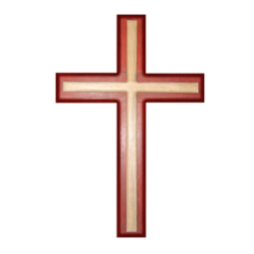 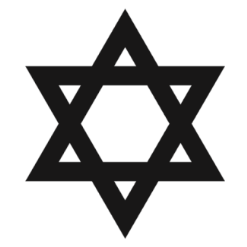 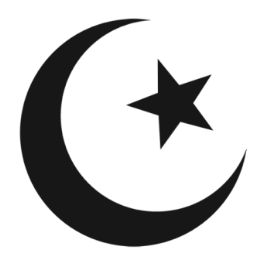 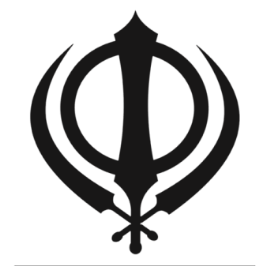 Religion or beliefs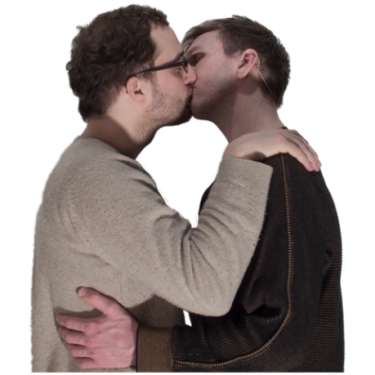 Sexuality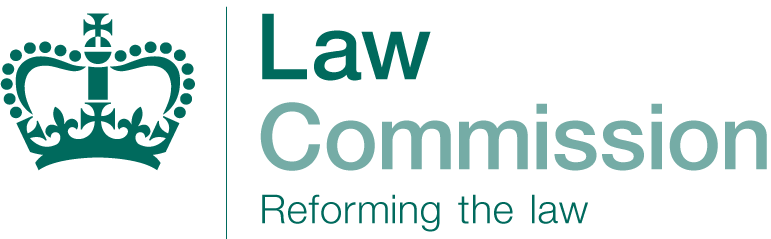 The Law Commission is currently looking at who is covered by hate crime law.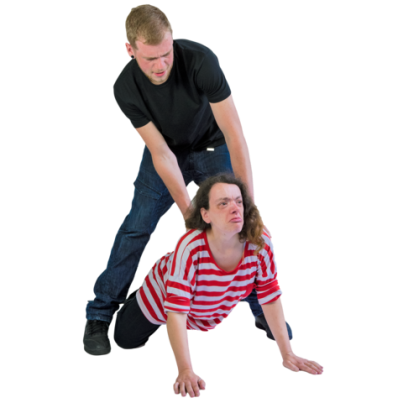 They may say hate against women and girls should be added. 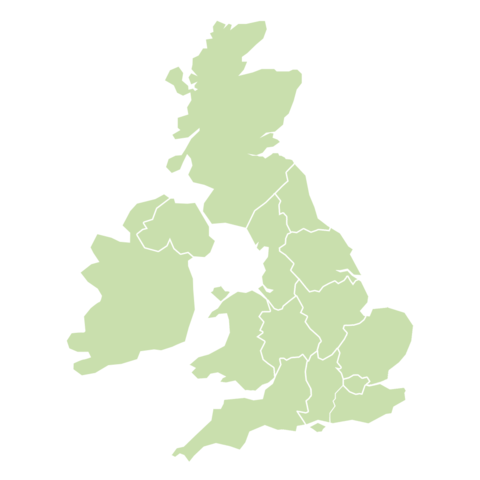 Some other areas in the UK already treat hate against women and girls as a hate crime.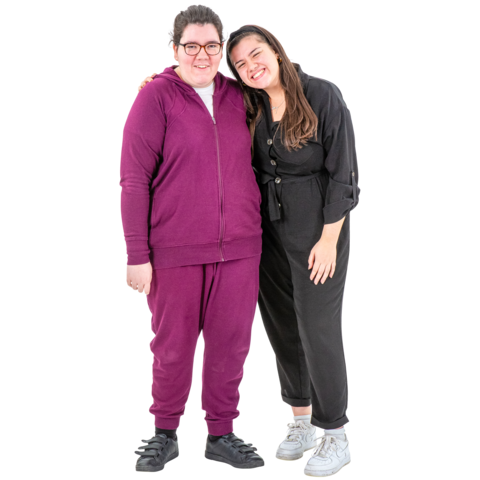 1. 	Do you think we should look at 	hate against women and girls in 	Greater Manchester?YesNo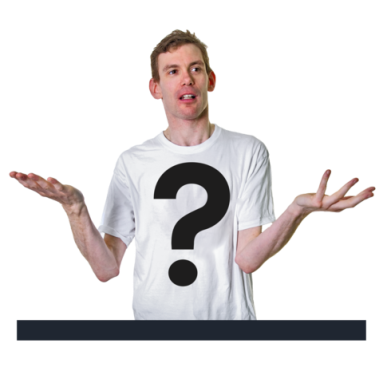 Why do you think this? 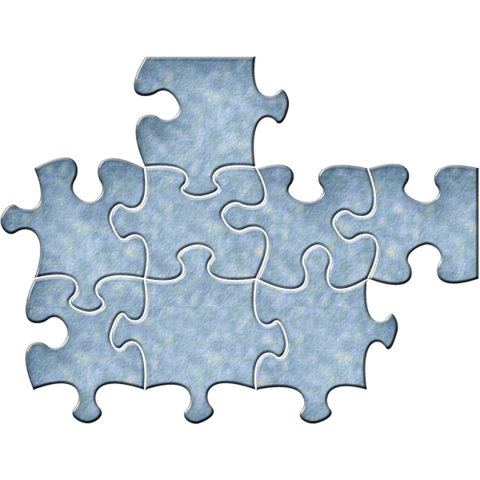 2. 	Do you think we should look at 	any other groups? If so please 	tell us who and why.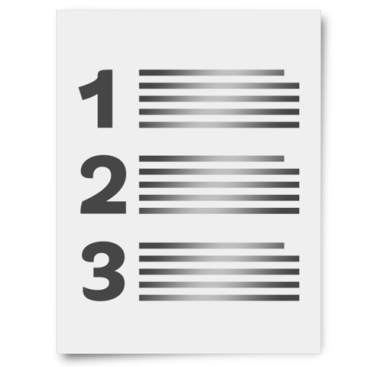 Our Priorities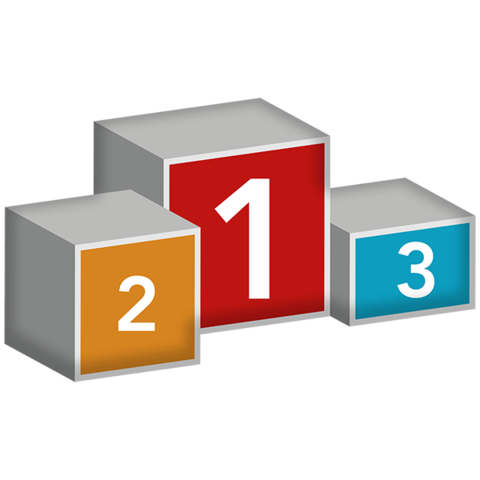 A priority is an action that is more important than other actions.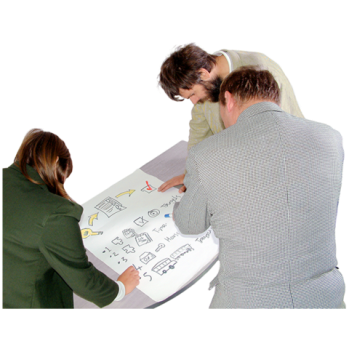 We have worked with many people and organisations to choose the priorities in the plan.We want to tell us what you think of them.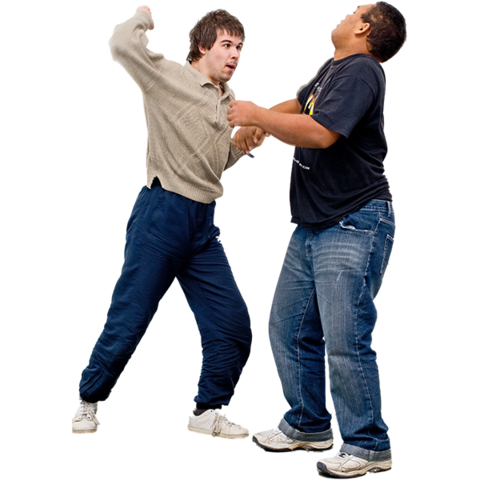 Priority 1: Raise awareness of hate incidents and hate crimeWe will do this:Through a joined up campaign across Greater Manchester that raises awareness and encourages people to challenge hate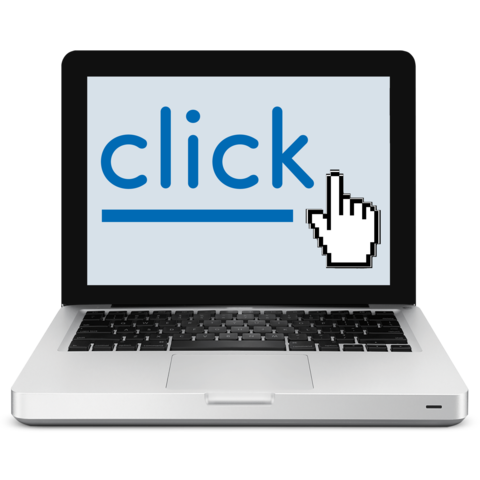 By telling people about the Greater Manchester campaign for tackling hate crime - Let’s End Hate Crime and #WeStandTogether3. 	Do you agree with this priority?Strongly agree Agree Disagree Strongly disagree 4. 	Is there anything you would 	change?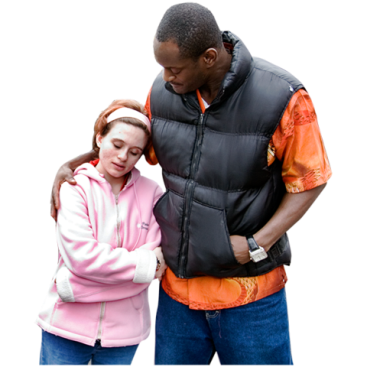 Priority 2: Improve support for victims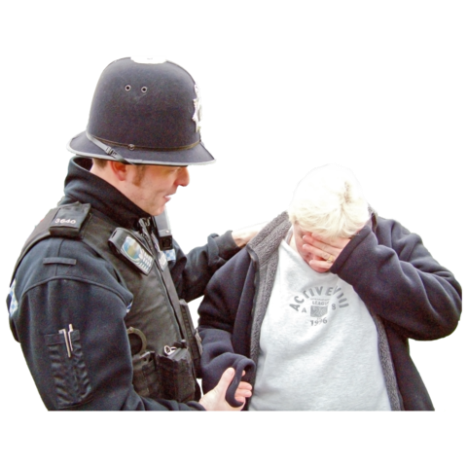 We will do this by:Providing better support for victimsSending them to the right support servicesPromoting the Let’s End Hate Crime website as a place to go to get:counselling and emotional supportadvocacyhelp with reporting hate crime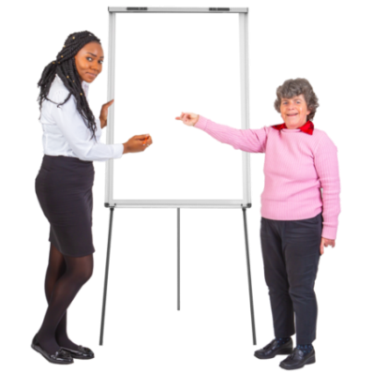 Training staff who work with the public about the support services they can send people to.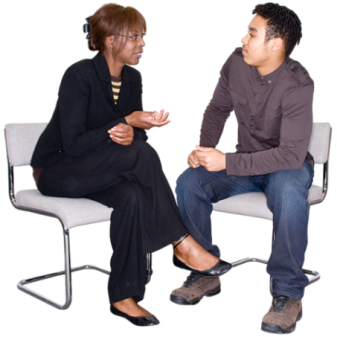 Third Party Reporting Centres are organisations where people can go to report incidents and receive support. 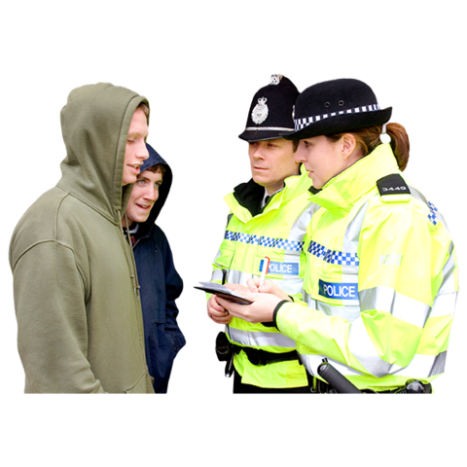 Some people find it hard to report a hate incident or hate crime to the police. These centres are not run by the police.Staff at reporting centres will support people to report an incident or report it on their behalf.5. 	Do you agree with this priority?Strongly agree Agree Disagree Strongly disagree 6. 	Is there anything you would 	change?Priority 3: Increase reporting of hate incidents and hate crimeWe will do this by:Supporting Third Party Reporting Centres 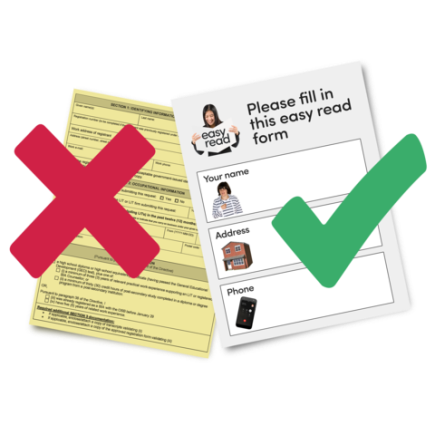 Providing tools to help people report hate crimes and incidents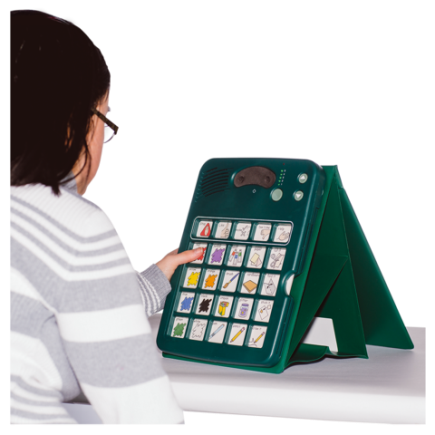 Providing different ways for people report hate crimes and incidentsRaising awareness of what are hate incidents and crimes and how to report them7. 	Do you agree with this priority?Strongly agree Agree Disagree Strongly disagree 8. 	Is there anything you would 	change?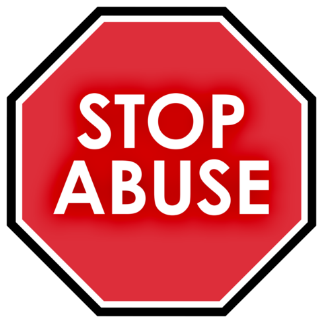 Priority 4: Stop hate incidents and hate crimesWe will do this by:Teaching people about the effects of hate crime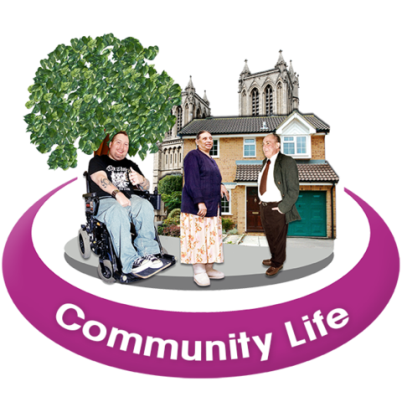 Supporting inclusion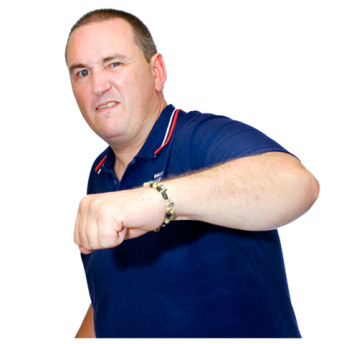 Supporting communities to challenge extreme political or religious views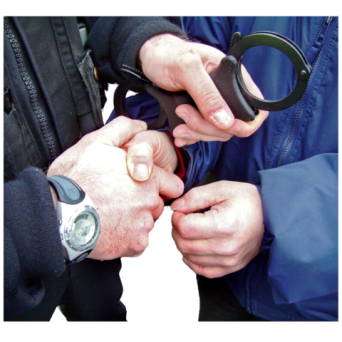 Taking action against people that commit hate crime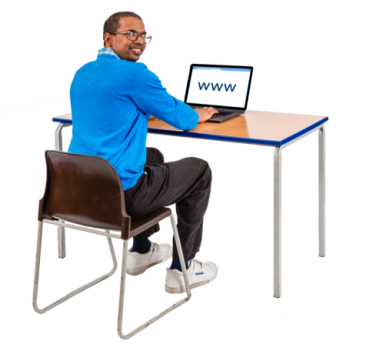 Taking action against online hate crime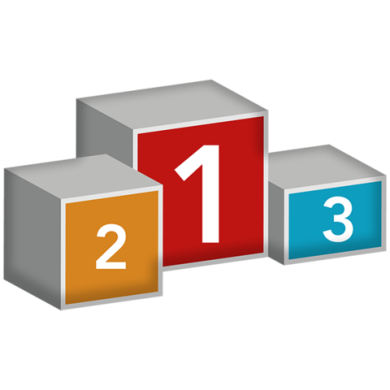 9. 	Do you agree with this priority?Strongly agree Agree Disagree Strongly disagree 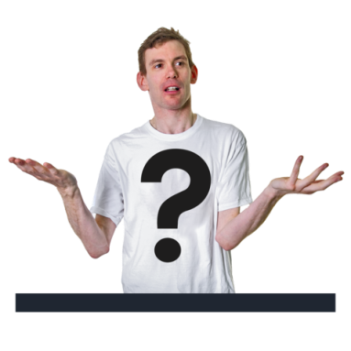 10. 	Is there anything you would 	change?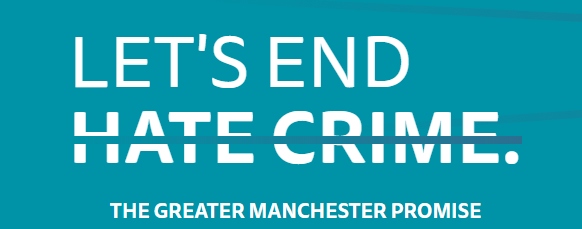 Greater Manchester Hate Crime Awareness Week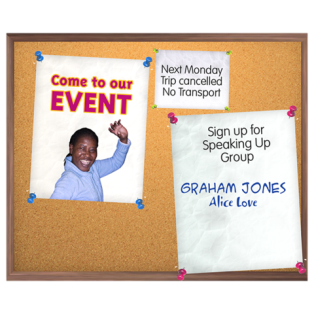 Every February Hate Crime Awareness Week aims to:Raise awareness of hate crime and incidentsIncrease reporting of hate crime and incidents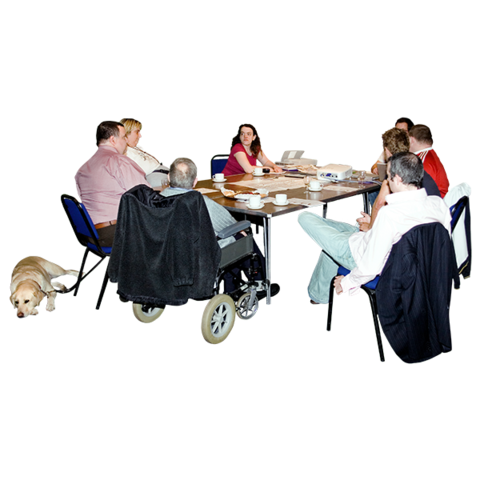 Talk to community groups and faith groups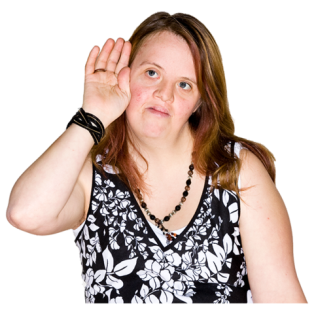 11. 	Have you heard of Hate Crime 	Awareness Week? YesNo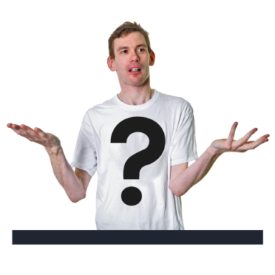 If yes, how did you hear about it?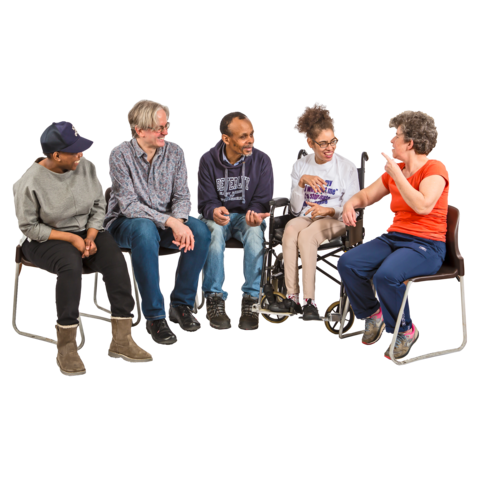 12. 	Have you attended any Hate 	Crime Awareness Week events? YesNoIf yes, which events did you attended?..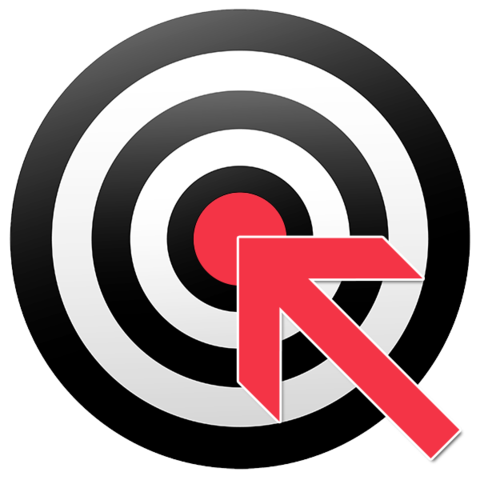 13. 	Previous weeks have focused on 	not being a bystander and hate 	crime on public transport. What 	should future Hate Crime 	Awareness Weeks focus on?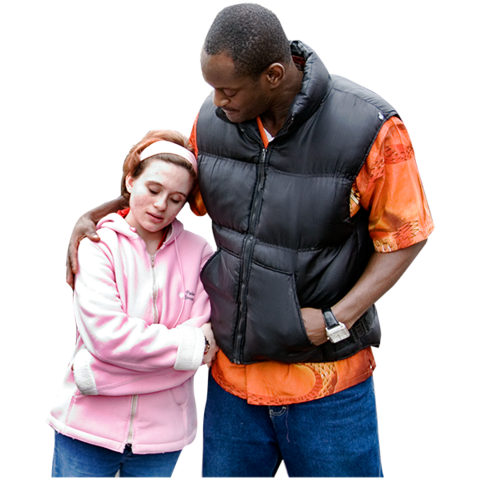 14. 	In Greater Manchester in the 	last 5 years have you seen or 	been a victim of a hate crime or 	hate incident?Yes I’ve been a victim of hate crimeYes I’ve seen hate crimeNo – go to Page 34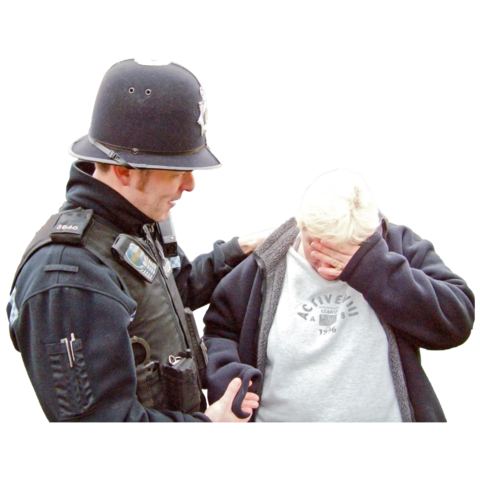 15. 	Where did you report the most 	recent hate crime you 	experienced?I didn't report it –             go to Page 31 PoliceHousing officeCouncil/ Local authorityTrue Vision websiteThird Party Reporting CentreOther - where did you report it?     ,,,,,,,,,,,,,,,,,,,,,,,,,,,,,,,,,,,,,,,, ,,,,,,,,,,,,,,,,,,,,,,,,,,,,,,,,,,,,,,,,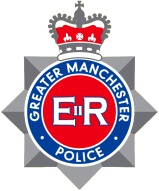 16. 	Were you satisfied with the 	response from Greater 	Manchester Police?Very satisfied Fairly satisfied Fairly unsatisfied Very unsatisfied Why do you think this?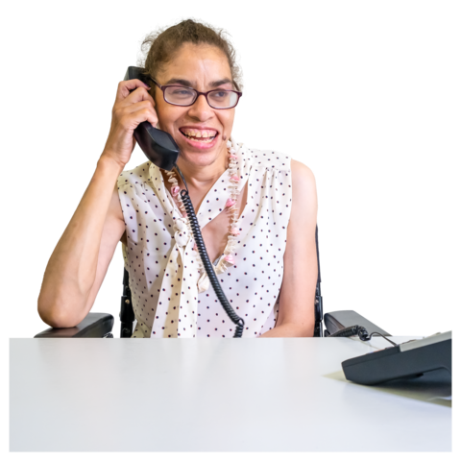 17. 	Were you satisfied with the 	communication from Greater 	Manchester Police?Very satisfied Fairly satisfied Fairly unsatisfied Very unsatisfied Why do you think this?18. 	After reporting it, did you feel 	you needed any support?YesNoCan't remember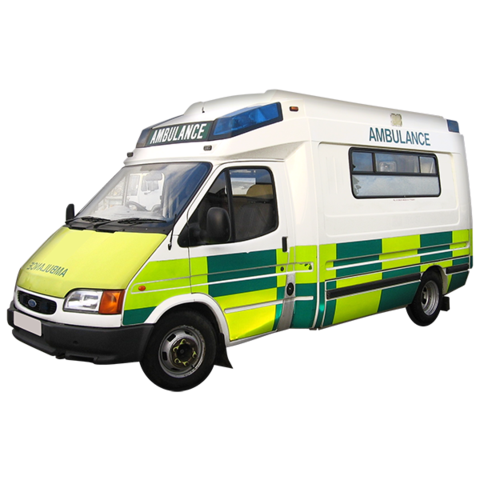 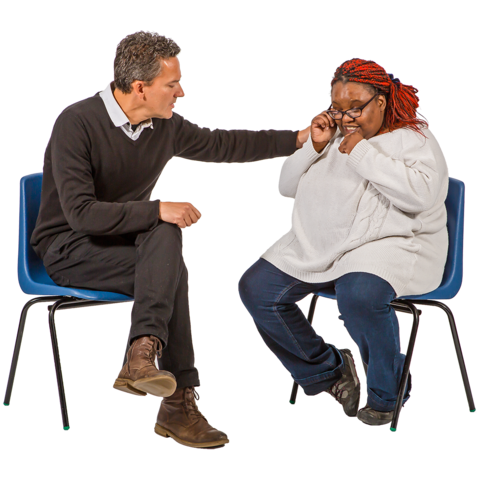 19. 	Were you offered? (please tick 	all that apply)Ambulance / first aidRepairs  - things like smashed windows and changing locksVictim SupportOther emotional support like counsellingI was not offered any supportCannot rememberOther support - please say:     ,,,,,,,,,,,,,,,,,,,,,,,,,,,,,,,,,,,,,,,, ,,,,,,,,,,,,,,,,,,,,,,,,,,,,,,,,,,,,,,,,20. 	If you were supported by any of 	these services, how satisfied 	were you with the support?Ambulance / first aidVery satisfied Fairly satisfied Fairly unsatisfied Very unsatisfied 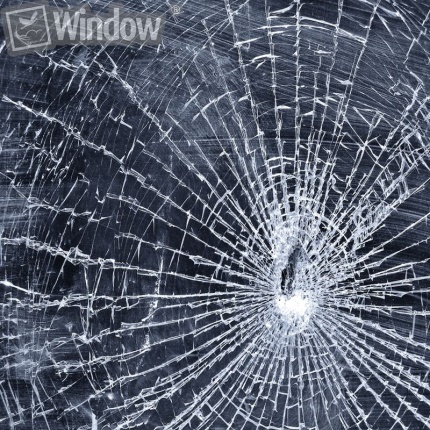 Repairs Very satisfied Fairly satisfied Fairly unsatisfied Very unsatisfied 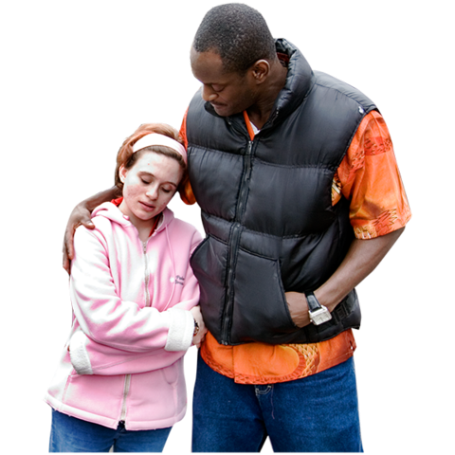 Victim SupportVery satisfied Fairly satisfied Fairly unsatisfied Very unsatisfied Other emotional support like counsellingVery satisfied Fairly satisfied Fairly unsatisfied Very unsatisfied 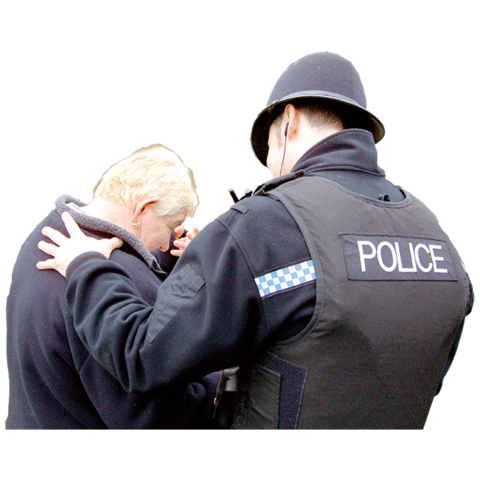 Other supportVery satisfied Fairly satisfied Fairly unsatisfied Very unsatisfied Why do you think this? 21.	What could be done to improve 	the support received?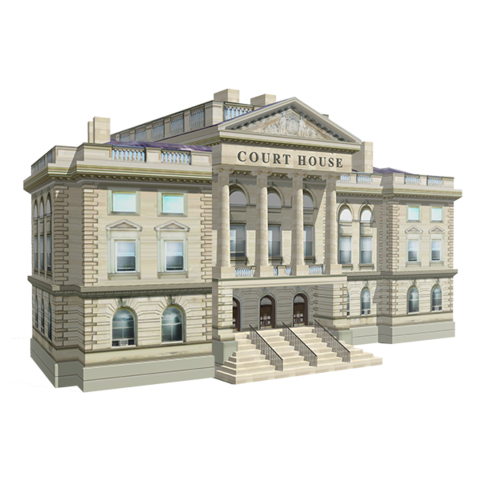 22.	Did the case go to court?Yes No – go to Page 34 Don't know – go to Page 34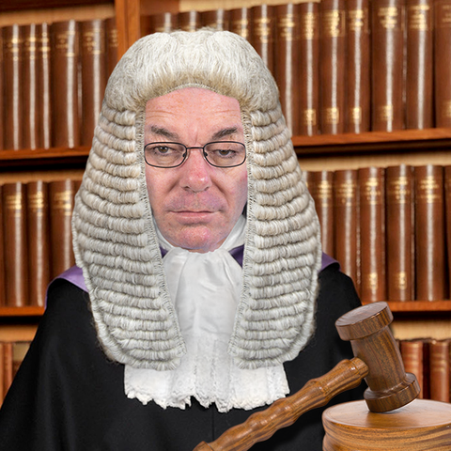 23.	Did you have to go to court?Yes, Magistrate's CourtYes, Crown Court Yes, but not sure which courtNo – go to Page 34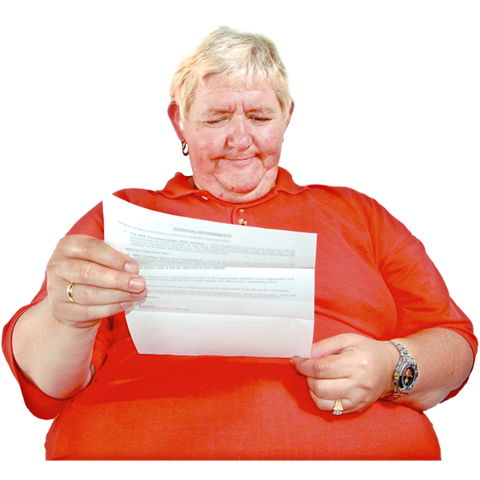 24.	Were you satisfied with the 	communication before the trial?Very satisfied Fairly satisfied Fairly unsatisfied Very unsatisfied Why do you think this? 25.	What could have improved the 	communication you received 	about the trial?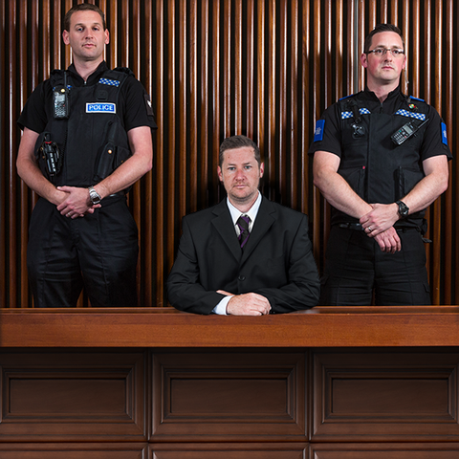 26.	Were you offered the chance to look around the court before the trial?YesNo – go to Page 28 27.	Did you visit the court before 	the trial?YesNo – please say why?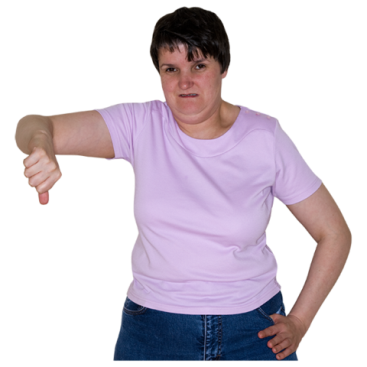 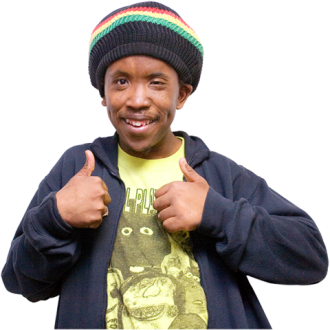 28. 	If you visited court before the 	trial, were you satisfied with the 	visit?Very satisfied Fairly satisfied Fairly unsatisfied Very unsatisfied Why?29. 	What could have improved your 	visit?30. 	How satisfied were you with your 	experience at court?Very satisfied Fairly satisfied Fairly unsatisfied Very unsatisfied Why?31.	What could have improved your 	experience?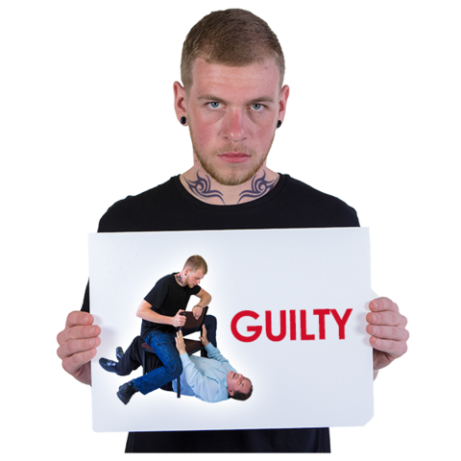 32.	Was the person found guilty or not guilty?Guilty Not guiltyDon't know33.	If they were found guilty, were you satisfied with the sentence?Very satisfied Fairly satisfied Fairly unsatisfied Very unsatisfied Why do you think that?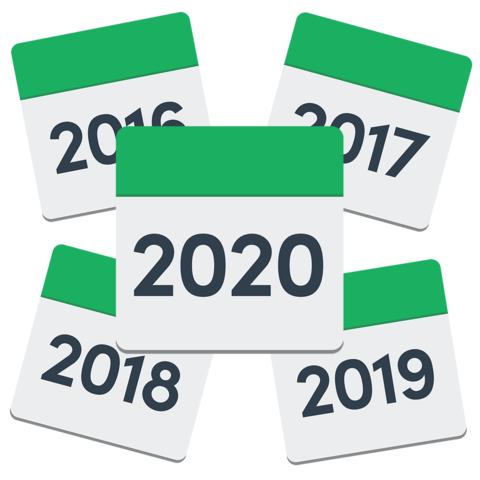 34.	How long did it take from 	reporting the crime to the end of 	the court hearing?Less than 1 month1-2 months3-6 months7-12 months13-18 months19-24 months (2 years)More than 2 yearsDon’t know35.	Were you satisfied with how long 	it took?Very satisfied Fairly satisfied Fairly unsatisfied Very unsatisfied Why do you think this? 36. 	Were you offered any support 	services after court? 	 	 	(please tick all that apply)Victim SupportOther emotional support like counsellingI was not offered any supportOther support - please say:     ,,,,,,,,,,,,,,,,,,,,,,,,,,,,,,,,,,,,,,,, 37. 	If you were supported by any of 	these services, how satisfied 	were you with the support?Victim SupportVery satisfied Fairly satisfied Fairly unsatisfied Very unsatisfied 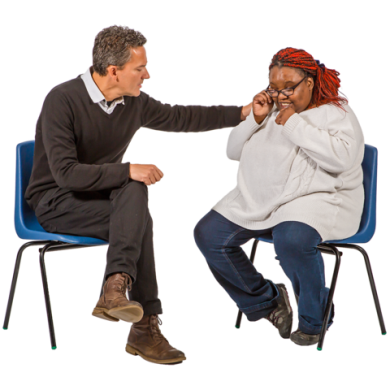 Other emotional support like counsellingVery satisfied Fairly satisfied Fairly unsatisfied Very unsatisfied Other supportVery satisfied Fairly satisfied Fairly unsatisfied Very unsatisfied 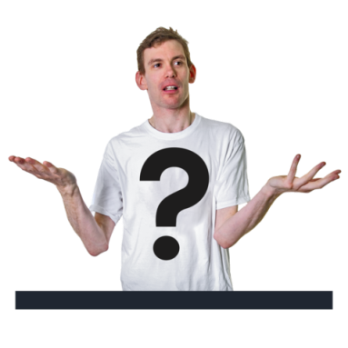 Why do you think this? 38.	What could be done to improve 	the support you got?Go to Page 34 – Other supportIf you didn’t report this crime…39.	Why did you not report it?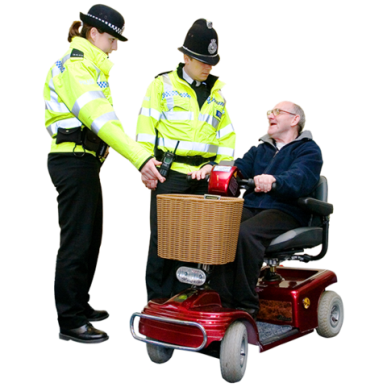 40.	Did you need any support after 	this crime?YesNoCan’t remember41.	Did you use any of these support 	services? 			 	(please tick all that apply)Victim SupportOther emotional support like counsellingI was not offered any supportOther support - please say:     ,,,,,,,,,,,,,,,,,,,,,,,,,,,,,,,,,,,,,,,,                ,,,,,,,,,,,,,,,,,,,,,,,,,,,,,,,,,,,,,,,,42. 	If you were supported by any of 	these services, how satisfied 	were you with the support?Victim SupportVery satisfied Fairly satisfied Fairly unsatisfied Very unsatisfied Other emotional support like counsellingVery satisfied Fairly satisfied Fairly unsatisfied Very unsatisfied Other supportVery satisfied Fairly satisfied Fairly unsatisfied Very unsatisfied Why do you think this? 43.	What could be done to improve 	the support you got?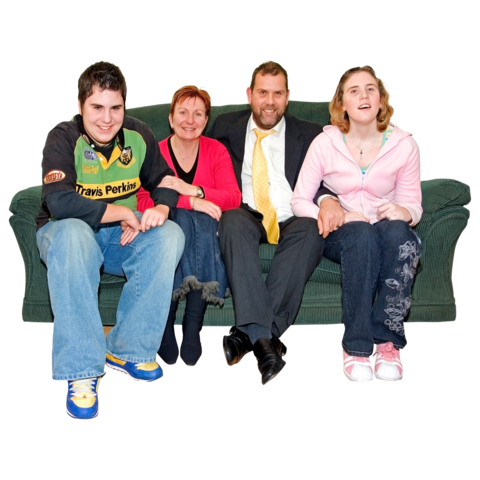 Other support 44.	Did support from your friends 	and family help you to cope and 	recover?A great dealQuite a bitSomewhatVery littleNot at allI didn’t ask anyone for support45.	Is there anything else you feel 	would have helped you to cope 	and recover?46.	Is there anything else you want 	to say?47.	What else can be done to stop hate crime in Greater Manchester?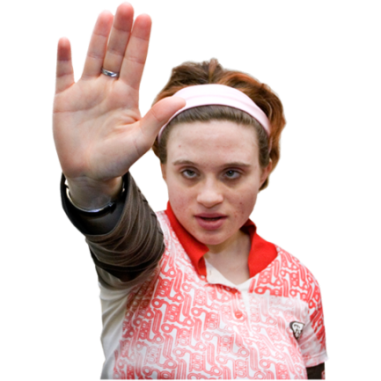 48.	How can the public help to stop 	hate crime?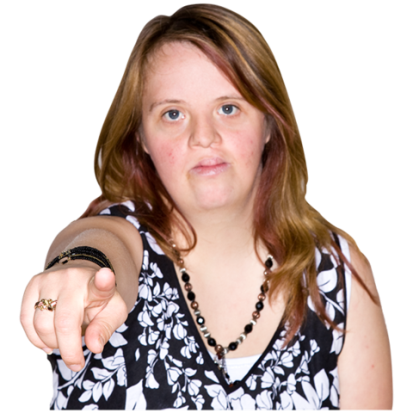 About You We need to hear from lots of different types of people. So these questions are about you.They help us make sure we hear from a range of voices. If there are questions you do not want to answer please choose the ‘Do not want to say’ option.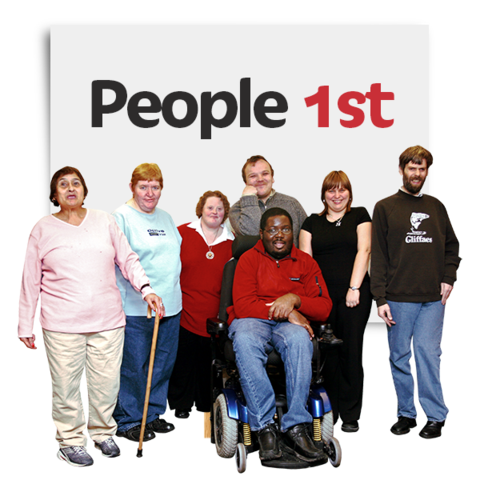 Are you responding on behalf of an organisation? Yes No Do not want to sayHave you ever been a victim of crime?Yes NoDo not want to say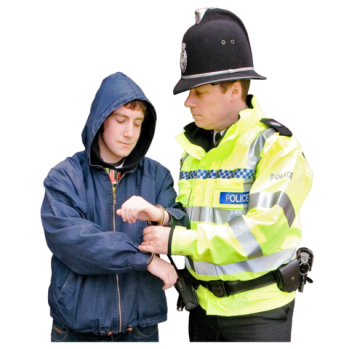 Have you ever broken the law?YesNoDo not want to sayWhich local authority area do you live in or work in? Bolton Bury Manchester Oldham Rochdale SalfordStockport TamesideTrafford Wigan A Greater Manchester organisationA North West organisationA national organisation Do not want to sayWhat is your ethnic group?Asian or Asian British – IndianAsian or Asian British – Pakistani Asian or Asian British – Bangladeshi Asian or Asian British – Chinese Asian or Asian British - Any other Asian backgroundBlack or Black British – Caribbean Black or Black British – African Black or Black British - Any other Black backgroundMixed - White and Black Caribbean Mixed - White and Black African Mixed - White and Asian Mixed - Any other mixed background White – English/Welsh/Scottish/Northern Irish/British White – Irish White - Gypsy or Irish Traveller White - Eastern European White - Any other White BackgroundOther ethnic group – Arab Other ethnic group – Other Do not want to say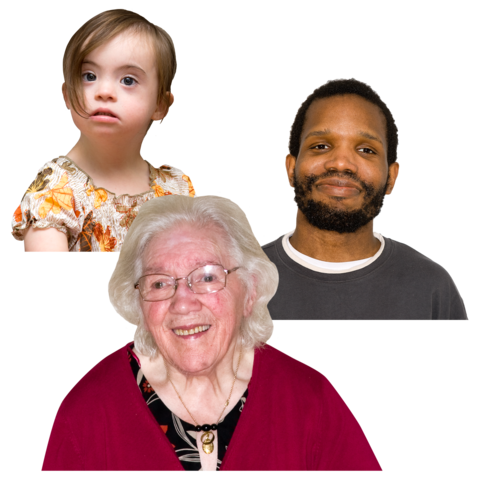 How old are you? Under 18 18-24 25-34 35-44 45-54 55-64 65-74 75+ Do not want to sayWhat is your religion?Buddhist ChristianHindu JewishMuslimSikh Other religion No religion Do not want to say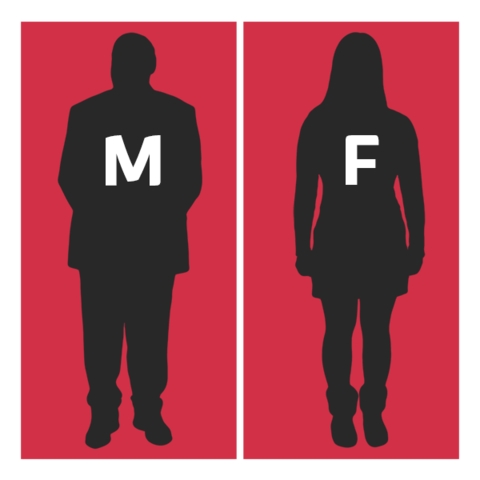 How do you talk about your gender?A man A woman Non-binary In another way Do not want to say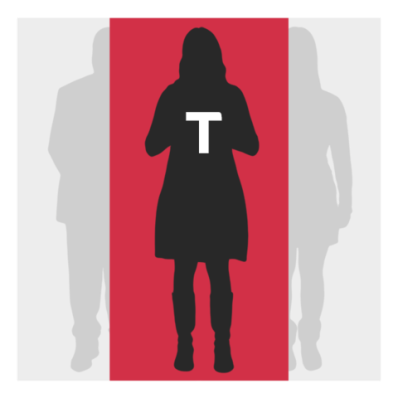 Are you trans or transgender?Yes NoDo not want to sayAre you?Bisexual Gay or lesbian Heterosexual or straight Other, please say: Do not want to say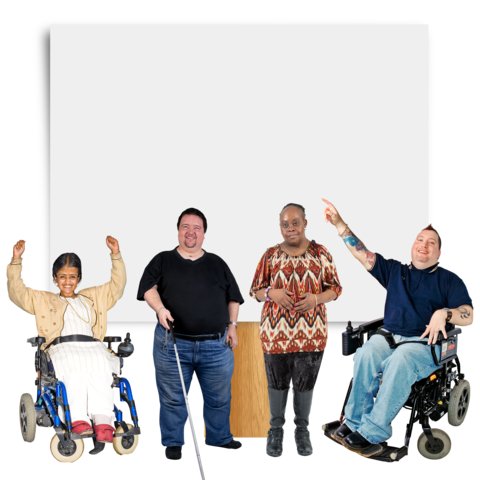 Are you disabled?No			Yes - learning disability Yes - mental ill health Yes - mobility impairmentYes - sensory impairmentYes – other, please say: Do not want to say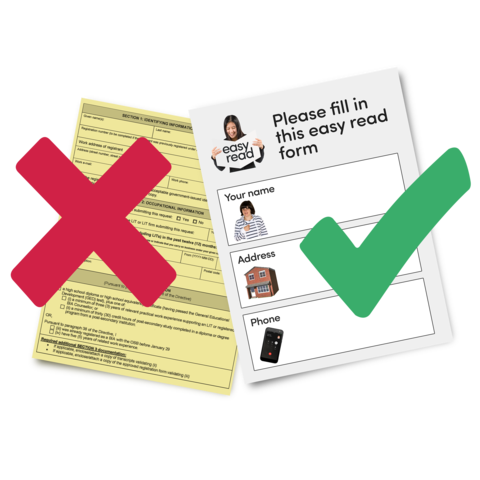 I found it easy to navigate my way through the surveyStrongly agreeAgreeDisagreeStrongly disagree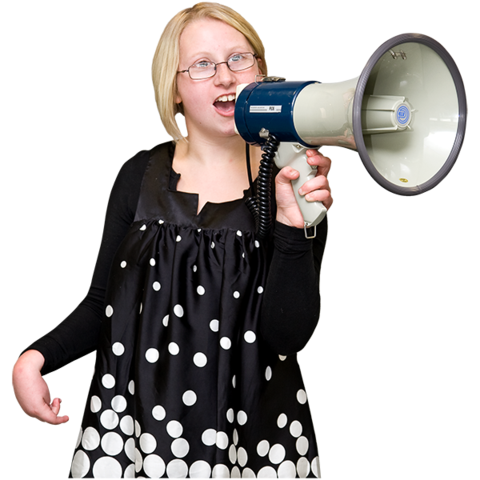 The survey has given me the opportunity to have my sayStrongly agreeAgreeDisagreeStrongly disagree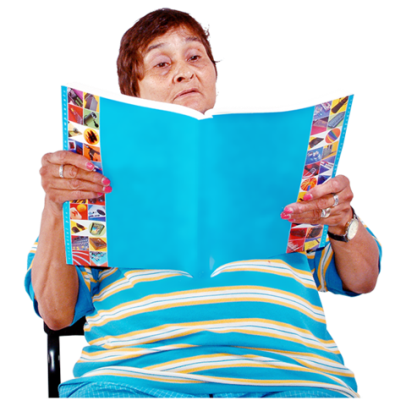 I feel better informed as a result of taking part in this surveyStrongly agreeAgreeDisagreeStrongly disagree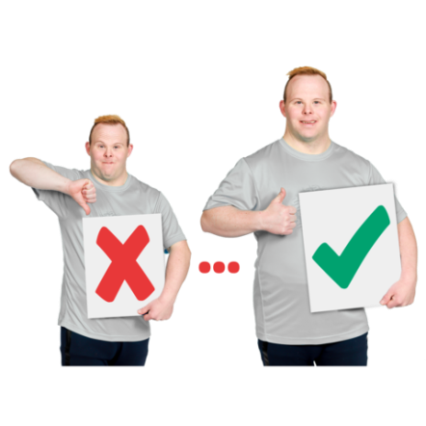 I feel clear about what I have been able to change through this surveyStrongly agreeAgreeDisagreeStrongly disagree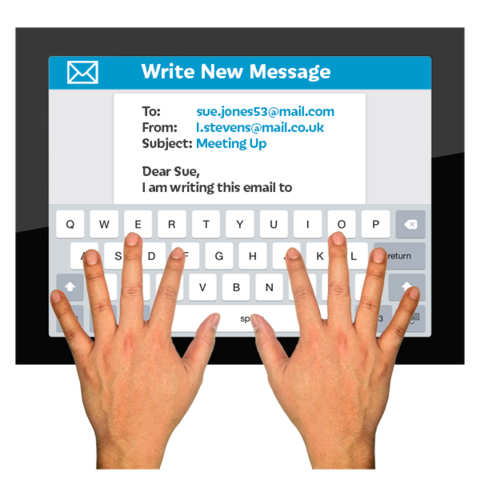 How did you hear about this survey? Email from Greater Manchester Combined Authority Email from someone else Twitter – Mayor of Greater Manchester (Andy Burnham) Twitter – Deputy mayor of Greater Manchester (Bev Hughes) Twitter – Greater Manchester Combined AuthorityTwitter – Other Facebook – Mayor of Greater Manchester Facebook–Greater Manchester Combined Authority Cannot remember Other – please say? ,,,,,,,,,,,,,,,,,,,,,,,,,,,,,,,,,,,,,,,, ,,,,,,,,,,,,,,,,,,,,,,,,,,,,,,,,,,,,,,,,Is it OK if we publish what you say on gmconsult.org?Yes - publish in fullYes - publish but do not put my name on itNo